В апреле воспитанники старшей группы «Божья коровка » занимались на образовательной платформе Учи.ру. Самые активные были награждены грамотами. #годсемьи2024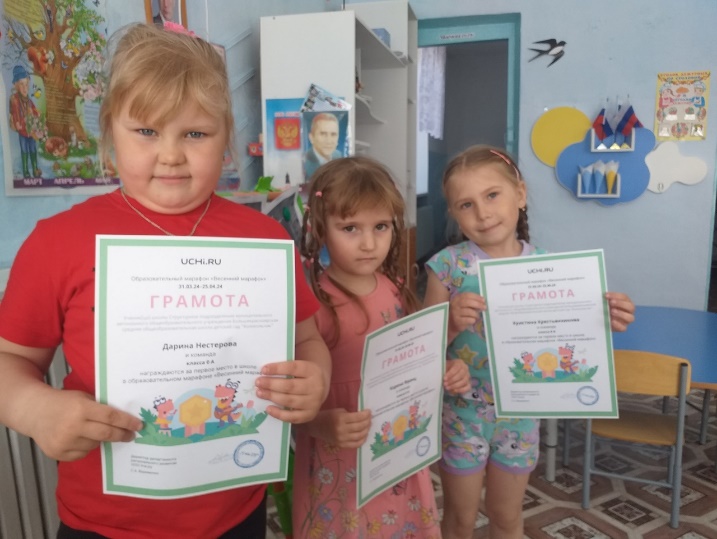 